			       QUESTIONNAIRE FOR MAKING A WILL       P R Hanna, Solicitors, 2nd/3rd  Floors, Lesley Suites, 2-12 Montgomery Street, Belfast, BT1 4NX                  _____________________________________________________1.	Full name:						3.	Tel No:2.	Home address:					4.	Occupation:5.	Your marital status (single/married/separated/divorced/civil Partner/Co-habitee)6.	Have you made a Will before?	(if so, provide a copy)7.	Full name of spouse:8.	Do you wish your spouse to inherit all your property and in this case do you wish your spouse to be your Executor?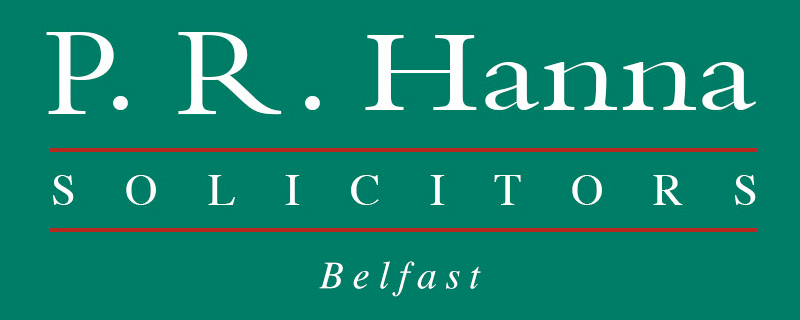 9.	If your spouse dies at the same time as yourself do you want your estate to go to your children?	10.	Names and ages of children:     If your children are under 18 years of age, whom do you wish to be responsible for    such children if you and your spouse should die?           (usually a married couple)12.	Who do you want to act as Executor in these circumstances?	(preferably two people - can also be guardians)	(a)				of	(b)				of13.	If you are not married whom do you want to inherit your property?	Please give their name, address and their relationship with you.14.	Who do you want to act as Executor in these circumstances?      Do you have anyone other than your immediate family who is financially dependent on you?  For example, separated or divorced spouse, children of a previous marriage.